Приложение № 2 към чл. 6Наредбата за условията и реда за извършване на оценка на въздействието върху околната среда (Наредба за ОВОС)(Изм. - ДВ, бр. 3 от 2006 г., изм. и доп. - ДВ, бр. 3 от 2011 г., изм. и доп. - ДВ, бр. 12 от 2016 г., в сила от 12.02.2016 г., изм. - ДВ, бр. 3 от 2018 г., изм. - ДВ, бр. 31 от 2019 г., в сила от 12.04.2019 г.)Информация за преценяване на необходимостта от ОВОСI. Информация за контакт с възложителя:1. Име, постоянен адрес, търговско наименование и седалище.„МАРИЦА ЛУБС“ ЕООД ЕИК: II. Резюме на инвестиционното предложение:Съгласно писмо на РИОСВ – Пловдив, с изх. № ОВОС-638-1/02.04.2024г., инвестиционното предложение „Склад за събиране и съхранение на отработени масла и отпадъчни нефтопродукти; маслени филтри; абсорбенти, филтърни материали (вкл. маслени филтри, неупоменати другаде), кърпи за изтриване и предпазни облекла, замърсени с опасни вещества“ с площ 214 кв.м., представляващи промишлена сграда с идентификатор 56784.536.788.6, разположена в поземлен имот с идентификатор 56784.536.788, област Пловдивска, община Пловдив, гр. Пловдив, Южна индустриална зона №7, подлежи на Преценяване на необходимостта от извършване на ОВОС, тъй като попада в обхвата на Приложение №2 на ЗООС, т.11, буква „б”.1. Характеристики на инвестиционното предложение:а) размер, засегната площ, параметри, мащабност, обем, производителност, обхват, оформление на инвестиционното предложение в неговата цялост;„Склад за събиране и съхранение на отработени масла и отпадъчни нефтопродукти; маслени филтри; абсорбенти, филтърни материали (вкл. маслени филтри, неупоменати другаде), кърпи за изтриване и предпазни облекла, замърсени с опасни вещества“ с площ 214 кв.м., представляващи промишлена сграда с идентификатор 56784.536.788.6, разположена в поземлен имот с идентификатор 56784.536.788, област Пловдивска, община Пловдив, гр. Пловдив, Южна индустриална зона №7“.Съхраняваните отпадъци ще бъдат в количества до 50т във всеки един момент.Възложителят "МАРИЦА ЛУБС" ООД предвижда да извършва дейности по събиране и временно съхранение на отработени масла и отпадъчни нефтопродукти; маслени филтри; абсорбенти, филтърни материали (вкл. маслени филтри, неупоменати другаде), кърпи за изтриване и предпазни облекла, замърсени с опасни вещества. За реализиране на ИП, с Договор сключен на 01.12.2023г., дружеството е наело помещение с площ 214 кв.м., представляващо промишлена сграда с идентификатор 56784.536.788.6, разположена в поземлен имот с идентификатор 56784.536.788, област Пловдивска, община Пловдив, гр. Пловдив, Южна индустриална зона №7.На площадката няма да се третират отпадъци. Приетите отпадъци са за дейност временно съхранение. Не се предвижда използване на разтворители и химично или физикохимично третиране и др.Отработените масла и отпадъчни нефтопродукти ще се събират от юридически лица находящи се на територията на цялата страна и ще се транспортират до площадката за временно съхранение.За целта се предвижда в сградата да се разположат метални варели с различна вместимост и резервоари тип IBC - представляващи еднокубикови пластмасови контейнери, поставени в предпазна метална клетка.  В тях ще се приемат и съхраняват отработените масла и отпадъчните нефтопродукти. Отпадъците - маслени филтри; абсорбенти, филтърни материали (вкл. маслени филтри, неупоменати другаде), кърпи за изтриване и предпазни облекла, замърсени с опасни вещества ще се съхранват в затворени метални варели.Предвижда се да се извършва дейност с код R13 – съхранение /Съхраняване до извършване на която и да е от операциите по оползотворяване от R1 до R12;/ на  събраните отпадъци, до предаването им за оползотворяване на лица притежаващи разрешение по чл.35 от ЗУО или комплексно разрешително, издадено съгласно глава седма, раздел 2 от ЗООС.Всички отпадъци се приемат и предават въз основа на сключен писмен договор.ПИ 56784.536.788 е с изградена инфраструктура и е разположен в Урбанизирана територия. Не се предвижда СМР свързано с изграждане на нови промишлени сгради или монтиране на други съоръжения на територията на площадката.Дейността по събиране на отработени масла и отпадъчни нефтопродукти не е свързана с използване на производствени води. Територията е „Урбанизирана„  с изградена  инфраструктура. Вода за хигиенно битови и питейни нужди ще се ползва от съществуваща В и К мрежа. Електрозахранването ще се осъществява чрез съществуваща електропреносна мрежа. За осъществяване на транспортния достъп до площадката ще се ползва съществуващо пътно платно, обслужващо обектите в зоната.В близост до обекта на Инвестиционното предложение липсват обекти, подлежащи на здравна защита и територии за опазване на обекти на културното наследство. Не се очаква трансгранично въздействие. Проектът не предвижда нова или промяна на съществуваща пътна инфраструктура.б) взаимовръзка и кумулиране с други съществуващи и/или одобрени инвестиционни предложения;Инвестиционното предложение няма връзка с други съществуващи и одобрени с устройствен или друг план дейности. За реализацията на инвестиционното предложение е необходимо издаване на:Одобрение на инвестиционното предложение от Директора на РИОСВ-Пловдив.Издаване на разрешение за дейности с отпадъци от Директора на РИОСВ-Пловдив.в) използване на природни ресурси по време на строителството и експлоатацията на земните недра, почвите, водите и на биологичното разнообразие;При реализацията на посоченото инвестиционно предложение не се предвиждат строителни дейности. Не се предвижда изграждане на нова или промяна на съществуващата инфраструктура.По време на експлоатацията ще се използват електроенергия и вода от обществено електро и водоснабдяване.Предвид характера на инвестиционното предложение, осъществяването му няма да повлияе върху качеството и регенеративната способност на природните ресурси.Компонентите на околната среда в района няма да бъдат подложени на негативни въздействия, предизвикващи наднорменото им замърсяване.г) генериране на отпадъци - видове, количества и начин на третиране, и отпадъчни води;Очаква се от дейността на дружеството да се формират следните видове отпадъци:По време на реализиране на ИП извършване на СМР:Не се очаква генериране на строителни отпадъци, т.к няма да се ще се извършват мащабни строителни операции. При експлоатация на Площадката: Битови отпадъци - от административно-битовата дейност на обслужваащия персонал- ще се събират на обособено за целта място и ще се предават на сметосъбиращата фирма в общината.Производствени отпадъци:Отпадъци от опаковки от доставените материали, консумативи и др. за обслужване на дейностите дружеството:- 15 01 04 - метални опаковки- 15 01 10* - опаковки, съдържащи остатъци от опасни вещества или замърсени с опасни вещества с код.- 15 02 02* - абсорбенти, филтърни материали (включително маслени филтри, неупоменати другаде), кърпи за изтриване и предпазни облекла, замърсени с опасни вещества - ще се формират от обслужващият персонал и при почистване на  техническите съоръжения на площадката.	Формираните от дейността на дружеството отпадъци, ще бъдат събирани и съхранявани на обособени места, в съдове с обозначени код и наименование, като ще се вземат всички мерки за недопускане на смесването помежду им, както и на опасни с неопасни такива.	Чрез НИСО - Дружеството ще проведе процедура за класификация на отпадъците по реда на Наредба № 2 за Класификация на отпадъците, чрез попълване от страна на притежателяна отпадъка, на работен лист за класификация на отпадъците по приложение № 5, към чл. 7, ал. 1, т.1 от цитираната наредба и съгласуването им от страна на Директора на РИОСВ-Пловдив. 	Предаването за последващо третиране на отпадъците, се извършва само въз основа на писмен договор с лица, притежаващи необходимите мощности и документ по чл. 35 от ЗУО за отпадъци със съответния код, съгласно наредбата по чл. 3 от ЗУО.Отчетността ще се извършва чрез Националната Информационна Система за Отпадъци /НИСО/- в съответствие с изискванията на  Наредба № 1 от 4 юни 2014 г. за реда и образците, по които се предоставя информация за дейностите по отпадъците, както и реда за водене на публични регистри.На обекта не се предвижда използването на производствени води, вследствие на което не се формират промишлени отпадъчни води.  Очакваните количества отпадъчни води са в минимални количества битови-фекални води, които ще  постъпват в съществуващата канализационна мрежа на ВиК Пловдив.д) замърсяване и вредно въздействие; дискомфорт на околната средХарактерът на ИП не предполага замърсяване на компонентите на околната среда и създаване на дискомфорт. Предвидената дейност по съхранение на отпадъците няма да окаже негативно въздействие върху биоразнообразието в посочения район.Дейността от реализацията на ИП няма да доведе до замърсяване на подземните и повърхностни води и не се очаква емитиране на опасни вещества във води и водни обекти.Предвид характера на обекта, не се очакват кумулативни въздействия върху компонентите на околната среда в етапа на експлоатация. Няма да се формират замърсени дъждовни отпадъчни води. Отпадъците се съхраняват на закрито в сграда с непропусклив под, в съдове предназначени за съхраняване на съответния вид отпадък. Дъждовните отпадни води са условно чисти и се оттичат в канализационната мрежа. Не се очаква изтичане на  вещества в почвите и от там в подземните води.Не се очаква емитиране на вещества, в т.ч. приоритетни и/или опасни, при които се осъществява или е възможен контакт с почва и/или вода.Не се предвижда отделяне на вредни емисии в атмосферния въздух. При реализация на ИП не се предвижда експлоатация на горивен или друг източник на емисии в атмосферния въздух.Отоплението ще се извършва с електрически уреди. Дейностите, които ще се извършват, няма да доведат до замърсяване и дискомфорт на околната среда. При изпълнение на настоящото инвестиционно предложение ще бъдат взети мерки, да не се допуска замърсяване на околната среда с вредни емисии по време на експлоатацията му.е) риск от големи аварии и/или бедствия, които са свързани с инвестиционното предложение;Не съществува риск от големи аварии и/или бедствия, които биха могли да възникнат при реализацията на инвестиционното предложение.    Добрата организация и използване на най-съвременни методи, ще гарантират недопускане на отрицателно въздействие върху околната среда, включително площадката и прилежащите и територии, както и висока степен на контрол на качеството при изпълнение на тези дейности.Рискът от злополуки по време при експлоатацията на Площадката, които могат да навредят на здравето на хората или на околната среда е в пряка зависимост от квалификацията и съзнанието за отговорност на изпълнителите и обслужващия персонал и може да бъде сведен до минимум при стриктно спазване на мерките, заложени в правилниците за работа.При работа с инструментите се налага строго спазване на изискванията на Наредба № 2 / 22.03.2004 год. за минимални изисквания за здравословни и безопасни условия на труд при работа с електрически и друг вид инструменти, издадена от Министъра на труда и социалната политика и Министъра на регионалното развитие и благоустройството.Всеки работник ще е инструктиран за работното си място и за съответния вид дейност, която ще изпълнява. Всички дейности ще са съобразени с план за безопасност и здраве. По време на експлоатация условията на труд ще бъдат съобразени с Наредба № РД-07-2 от 16 декември 2009 г. за условията и реда за провеждането на периодично обучение и инструктаж на работниците и служителите по правилата за осигуряване на здравословни и безопасни условия на труд, издадена от Министерството на труда и социалната политика.При природни бедствия, включително при земетресения, наводнения, опасност от радиационно или химическо замърсяване или терористични заплахи, ще се изпълнява Вътрешен авариен план. При пожар ще се действа, съгласно изготвените указанията за противопожарна защита.Предвидено е да се сигнализира на „Гражданска защита“ и служба „Пожарна и аварийна безопасност“ в съответния авариен план. Ще са налични прахови пожарогасители 6 кг и/или кофпомпа за вода с мокрител и др.Мерките за предотвратяване на рисковете от инциденти ще се разработят в следваща фаза на проектиране с изготвяне на авариен план и план за безопасност и здраве.ж) рисковете за човешкото здраве поради неблагоприятно въздействие върху факторите на жизнената среда по смисъла на § 1, т. 12 от допълнителните разпоредби на Закона за здравето.Съгласно § 1, т. 12 от допълнителните разпоредби на Закона за здравето, "Факторите на жизнената среда" са:         При реализацията на инвестиционното предложение се очакват следните рискове върху факторите на жизнената среда, определени съгласно Закона за здравето:-  води, предназначени за питейно-битови нужди – не съществува риск - в радиус от 1000 м. в близост до имота предмет на настоящото ИП няма учредни СОЗ.-  води, предназначени за къпане – не съществува риск, тъй като в близост не са налични води за къпане;- минерални води, предназначени за пиене или за използване за профилактични, лечебни или за хигиенни нужди - не съществува риск, тъй като в близост не са налични минерални води, които да се ползват за което и да е от описаните предназначения;- шум и вибрации в жилищни, обществени сгради и урбанизирани територии – при предвиждана дейност по съхраняване на отработени масла и нефтопродукти не съществува риск;- нейонизиращи лъчения в жилищните, производствените и обществените сгради и урбанизираните територии - не съществува риск, тъй като при реализацията на инвестиционното предложение не се очаква генериране на нейонизиращи лъчения;-  химични фактори и биологични агенти в обектите с обществено предназначение - не съществува риск, тъй като при реализацията на инвестиционното предложение ще се вземат всички мерки за безопасно съхранение на отпадъците.-  курортни ресурси - не съществува риск, тъй като в близост не са разположени курорти;- въздух – не съществува риск от отделяне на емисии от изгорели газове  и формиране на  прахови емисии тъй като в реализацията на ИП не се предвиждат дейности по третиране. Не се очаква вредно въздействие върху хората живеещи в населените места в района и тяхното здраве. 2. Местоположение на площадката, включително необходима площ за временни дейности по време на строителството.Настоящото инвестиционно предложение за: „Склад за събиране и съхранение на отработени масла и отпадъчни нефтопродукти; маслени филтри; абсорбенти, филтърни материали (вкл. маслени филтри, неупоменати другаде), кърпи за изтриване и предпазни облекла, замърсени с опасни вещества“ с площ 214 кв.м., представляващи промишлена сграда с идентификатор 56784.536.788.6 и разположена в поземлен имот с идентификатор 56784.536.788,област Пловдивска, община Пловдив, гр. Пловдив, Южна индустриална зона №7.Имотът е собственост на „Електрик Байк Еу“ ЕООД. С договор сключен на 01.12.2023г., "МАРИЦА ЛУБС" ООД е наела промишлена сграда с идентификатор 56784.536.788.6 разположена в поземлен имот с идентификатор 56784.536.788, където ще обособи  площадка за събиране и временно съхранение на отпадъци.Всички дейности по реализирането и последващата експлоатация на инвестиционното предложение, ще се извършват пряко на гореупоменатия имот, без да са необходими допълнителни площи.Имотът не попада в границите на защитени зони по смисъла на Закона за биологичното разнообразие от Европейската екологична мрежа „НАТУРА 2000“.Реализацията и последващата експлоатация на инвестиционното предложение е с локален характер и няма да окаже трансгранично въздействие.Проектът не предвижда нова или промяна на съществуваща пътна инфраструктура. За реализацията на ИП не се предвиждат строително монтажни дейности. Ще се използва съществуващата инфраструктура.3. Описание на основните процеси (по проспектни данни), капацитет, включително на съоръженията, в които се очаква да са налични опасни вещества от приложение № 3 към ЗООС.Инвестиционното предложение /ИП/ е за нов обект: „Склад за събиране и съхранение на отработени масла и отпадъчни нефтопродукти; маслени филтри; абсорбенти, филтърни материали (вкл. маслени филтри, неупоменати другаде), кърпи за изтриване и предпазни облекла, замърсени с опасни вещества“ с площ 214 кв.м., представляващи промишлена сграда с идентификатор 56784.536.788.6 и разположена в  поземлен имот с идентификатор 56784.536.788, област Пловдивска, община Пловдив, гр. Пловдив, Южна индустриална зона №7.Площадката ще се експлоатира в съответствие с изискванията на екологичното законодателство и нормативната уредба касаеща специфичните потоци отпадъци - Наредба за отработените масла и отпадъчните нефтопродукти /обн. ДВ. бр.2 от 8 Януари 2013г., …. Посл. изм. и доп. изм. и доп. от 6.04.2023 г., в сила от 13.04.2023 г../. Ще бъдат спазени условията поставени в: Наредба № Iз-1971 от 2009 г. за строително-техническите правила и норми за осигуряване на безопасност при пожар /обн. ДВ, бр. 96/0 .12.2009 г., изм. и доп. ДВ. бр. 2 / 08.01.2016 г., ...  изм. и доп. ДВ. бр.63 от 31 Юли 2018г./.- площадката e оградена и разположена в близост до пътно платно, като е  осигурен достъп до него; - площадката е с непропусклива повърхност и с достатъчна площ за извършване на дейностите по събиране и  временно съхранение на отпадъци, до предаването им за последващо оползотворяване. - осигурени са съоръжения за събиране на евентуални разливи-съдове съдържащи абсорбиращ материал за почистване по сух способ. Целта е да могат да се вземат бързи и адекватни мерки за изчистване и спиране на разпространението на евентуален разлив на флуиди, за да не попаднат в почвата, а от там и в подпочвените води.	За ефективната дейност, извършвана на територията на площадката, ще се обособят участъци за разделно събиране и временно съхранение на различните по вид, състав и свойства отпадъци, а именно:Прогнозният капацитет е около 850 тона на година, като общото количество на временно съхраняваните опасни отпадъци на площадката в един и същи момент, няма да надвишава 50 тона опасни отпадъци. Посочените дейности с отпадъци ще се извършват в следната технологична последователност:Приемане - ще става по предварително уточнен график и направена и приета заявка  въз основа на писмен договор."МАРИЦА ЛУБС" ООД ще сключи договори за приемане на отпадъци от отработени масла и отпадъчни нефтопродукти; маслени филтри; абсорбенти, филтърни материали (включително маслени филтри, не упоменати другаде), кърпи за изтриване и предпазни облекла, замърсени с опасни вещества от фирмите, които ги генерират и притежават съгласувани работни листове за класификация. Дружеството предвижда да събира посочените отпадъци и от фирми, които имат издадени разрешителни за събиране и транспортиране и/или временно съхранение. 	При приемане на отработени масла и отпадъчни нефтопродукти от клиентите се предоставя информация за вида и количеството; данни за физическите характеристики и химичният им състав. На място ще се осъществява визуална проверка и измерване. Приетите от юридически лица отпадъци ще се съхраняват на специално обособени места обозначени с код и наименование  на съответния отпадък, съгласно Наредба № 2 за класификация на отпадъците. Отработени масла и отпадъчни нефтопродукти ще се съхраняват временно в метални резервоари и варели с различна вместимост и IBC-пластмасови контейнери поставени в предпазна метална клетка върху европалет, с вместимост всеки по 1000 л. Те ще служат за съхраняване и пренасяне на отработените масла и отпадъчни нефтопродукти при последващо предаване за оползотворяване/рециклиране на база сключен договор с лица, притежаващи документи по чл. 35 от Закона за управление на отпадъците.Площадката за временно съхранение, където ще се събират и съхраняват отработените масла и отпадъчни нефтопродукти; маслени филтри; абсорбенти, филтърни материали (включително маслени филтри, неупоменати другаде), кърпи за изтриване и предпазни облекла, замърсени с опасни вещества- отговаря на необходимите условия съгласно Глава четвърта, Раздел I. от Наредбата за отработените масла и отпадъчните нефтопродукти, а именно: съхранението ще бъде на закрита бетонирана площадка в подходящи съдове – еднокубикови резервоари и метални съдове-резервоари и варели с различна вместимост, при наличие на абсорбент; като съдовете са затворени и етикетирани съобразно  изискванията.Събраните отработени масла и отпадъчни нефтопродукти; маслени филтри; абсорбенти, филтърни материали (включително маслени филтри, неупоменати другаде), кърпи за изтриване и предпазни облекла, замърсени с опасни вещества от територията на цялата страна ще се транспортират със собствен транспорт или чрез посредническа фирма притежаваща регистрационен документ за събиране и транспортиране на отпадъци по чл. 35, ал. 3 от ЗУО до площадката за временно съхранение на "МАРИЦА ЛУБС" ООД.За да се избегне струпване на големи количества отпадъци на площадката, ще се осигури ритмичното им предаване, съгласно изискванията на екологичното законодателство за извършване на крайни операции по оползотворяване/ обезвреждане на база на писмено сключени договори с лица, притежаващи Разрешителни и/или Регистрационни документи, издадени по реда на чл. 35 на Закона за управление на отпадъците.Към момента на подаване на уведомлението е извършена класификация по приложение № 3 към чл. 103, ал. 1 ЗООС за опасните отпадъци, които ще се съхраняват посочени в таблицата.Оценка на опасностите за здравето:На територията на предприятието/съоръжението няма да са налични опасни вещества, които попадат в раздел „Н“ – опасности за здравето.Оценка на физичните опасности:Прилагаме правилото за сумиране, съгласно което сумираме наличните в предприятието/съоръжението вещества, класифицирани в класове на опасност запалими и експлозивни.При сумарното изчисление с пределните количества за нисък рисков потенциал, се получава резултат 0.0034< 1, предвид което предприятието/съоръжението не се класифицира с нисък рисков потенциал по физични опасности.Оценка на опасностите за околната среда:Раздел „Е" Опасности за околната средаПри сумарното изчисление с пределните количества за нисък рисков потенциал, се получава резултат 0.01< 1, предвид което предприятието/съоръжението не се класифицира с нисък рисков потенциал по опасности за околната среда. 	4. Схема на нова или промяна на съществуваща пътна инфраструктура.Инвестиционното предложение не е свързано с изграждане на нова или промяна на съществуваща пътна инфраструктура.Техническата инфраструктура и наличните пътни комуникации ще позволяват влизане и излизане на транспортни средства, както и извършването на необходимите товаро-разтоварни дейности.5. Програма за дейностите, включително за строителство, експлоатация и фазите на закриване, възстановяване и последващо използване.Не се предвижда строителство свързано с изграждане на нови сгради. Достъпът към обекта няма да се промени и ще се извършва от съществуващия вход, като няма необходимост от изграждане на нови пътища.Обектът е с изградена ВиК и електрическа мрежа.6. Предлагани методи за строителство.Тъй като площадката е подбрана с изградена инфраструктура, която покрива изискванията за упражняване на дейността на дружеството, няма да се налага извършването на строителни работи свързани с изграждане на нови сгради и съоръжения. 7. Доказване на необходимостта от инвестиционното предложение.Инвестиционното предложение по своята същност представлява дейност по приемане и съхранение на отработени масла и нефтопродукти, до натрупване на определени количества, които биват предавани на други юридически лица за последващо оползотворяване.За да се предотврати вредното въздействие върху вредните компоненти е нобходимо предаването и съхраняването на опасните отпадъци да се осъществява на площадки отговарящи на ЗУО и подзаконовите нормативни актове. ИП се явява част от екологосъобразната система за управление на отпадъците и предотвратяване замърсяването на околната среда.8. План, карти и снимки, показващи границите на инвестиционното предложение, даващи информация за физическите, природните и антропогенните характеристики, както и за разположените в близост елементи от Националната екологична мрежа и най-близко разположените обекти, подлежащи на здравна защита, и отстоянията до тях.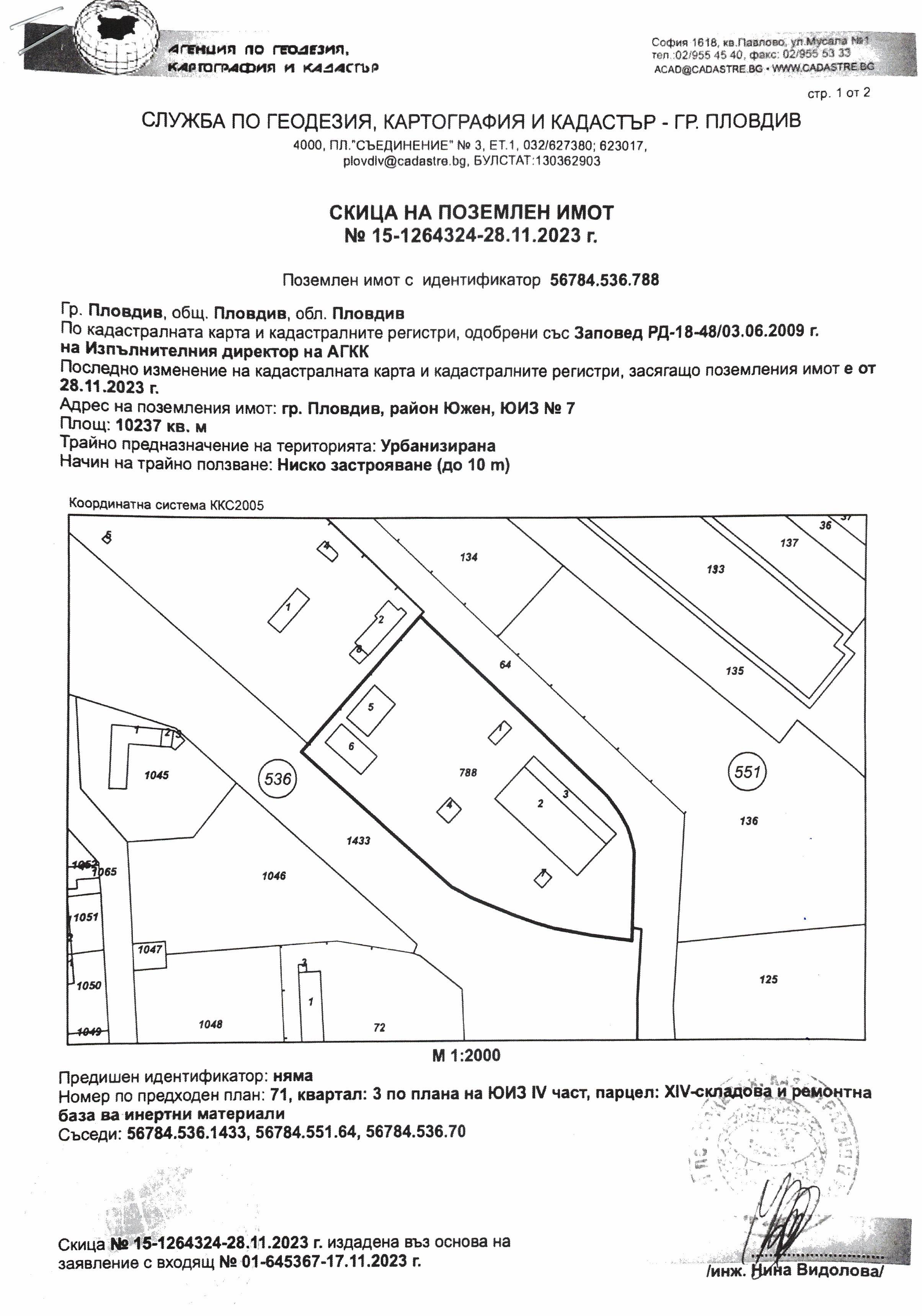 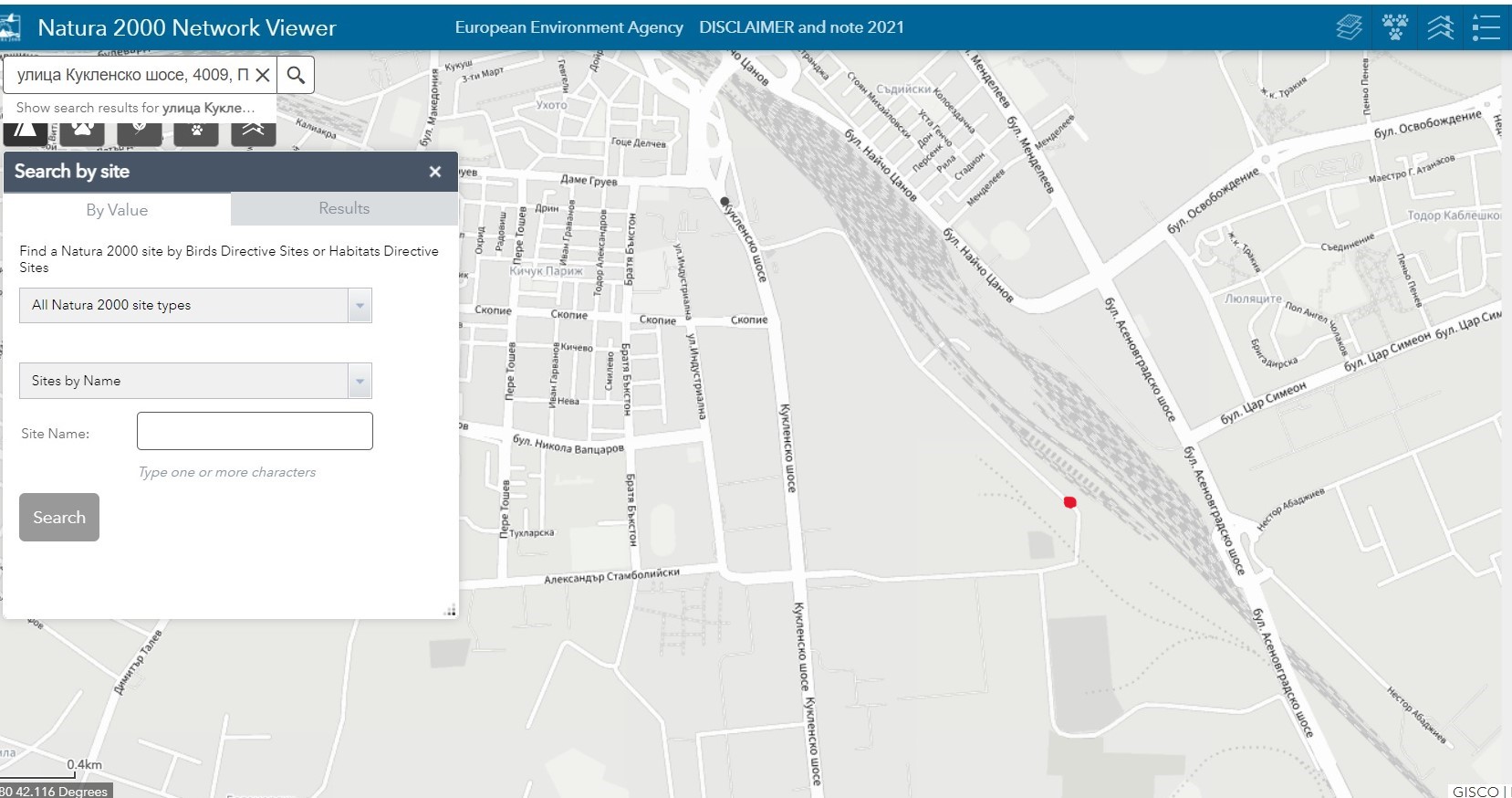 9. Съществуващо земеползване по границите на площадката или трасето на инвестиционното предложение.Инвестиционното предложение /ИП/ е за нов обект: „Склад за събиране и съхранение на отработени масла и отпадъчни нефтопродукти; маслени филтри; абсорбенти, филтърни материали (вкл. маслени филтри, неупоменати другаде), кърпи за изтриване и предпазни облекла, замърсени с опасни вещества“ с площ 214 кв.м., представляващи промишлена сграда с идентификатор 56784.536.788.6 и разположена в  поземлен имот с идентификатор 56784.536.788, област Пловдивска, община Пловдив, гр. Пловдив, Южна индустриална зона №7.ИП няма потенциал за въздействие върху съществуващо или одобрено земеползване.Реализацията на проекта не включва усвояване на земеделски земи или промяна на предназначението им.10. Чувствителни територии, в т.ч. чувствителни зони, уязвими зони, защитени зони, санитарно-охранителни зони около водоизточниците и съоръженията за питейно-битово водоснабдяване и около водоизточниците на минерални води, използвани за лечебни, профилактични, питейни и хигиенни нужди и др.; Национална екологична мрежа.Имотът, предмет на инвестиционното предложение не попада в обхвата на санитарно охранителни зони около водоизточници, не засяга съоръжения за питейно-битово водоснабдяване и не се намира около водоизточници на минерални води. Имотът не попада в границите на Защитени зони по смисъла на Закона за биологичното разнообразие от мрежата „НАТУРА 2000“. Инвестиционното предложение ще се осъществява извън границите на защитените територии, съгласно Закона за защитените територии.Реализацията и последващата експлоатация на инвестиционното предложение е с локален характер и няма да окаже трансгранично въздействие. От изложеното по-горе може да се направи извода, че при експлоатацията на предприятието за съхранение на производствени отпадъци, не се очаква да окажат отрицателно въздействие върху елементите на Националната екологична мрежа.11. Други дейности, свързани с инвестиционното предложение (например добив на строителни материали, нов водопровод, добив или пренасяне на енергия, жилищно строителство).Настоящето Инвестиционно предложение не е свързано с добив на строителни материали. Не се предвижда добив на енергия и/или изграждане на нов електопровод, т.к. имотът е  присъединен към изградена електропреносна мрежаПлощадката е с изградена ВиК мрежа. Достъпът към площадката няма да се промени и ще се извършва от съществуващия вход, като няма необходимост от изграждане на нови пътища. Площадката е подбрана с изградена инфраструктура, която покрива изискванията за упражняване на дейността на дружеството и няма да се налага извършването на строителни работи свързани с изграждане на нови промишлени сгради. 12. Необходимост от други разрешителни, свързани с инвестиционното предложение.За реализацията на инвестиционното намерение е необходимо издаване на: Решение за преценяване необходимостта от изготвяне на ОВОС от Директора на РИОСВ-Пловдив;Издаване на разрешение за дейности с отпадъци от Директора на РИОСВ-Пловдив.III. Местоположение на инвестиционното предложение, което може да окаже отрицателно въздействие върху нестабилните екологични характеристики на географските райони, поради което тези характеристики трябва да се вземат под внимание, и по-конкретно:съществуващо и одобрено земеползване;	ИП се осъществява в поземлен имот сутиран в индустриална зона. Дейността ще се извършва на закрито. Реализацията на настоящото ИП няма да засегне земеползватели в района.мочурища, крайречни области, речни устия;	ИП не попада в мочурища, крайречни области и речни устия, поради което не се очаква реализацията на ИП да окаже негативно влияние върху тези водни обекти и свързаните с тях влажни зони.крайбрежни зони и морска околна среда;	ИП се намира в землището на гр. Пловдив и не засяга крайбрежни зони и морска среда.планински и горски райони;	Имотът, в който се предвижда да се реализира инвестиционното предложение, се намира в равнинен район. В границите му липсва дървесна растителност, представляваща гора по смисъла на Закона за горите и не засяга планински и гористи местности.защитени със закон територии;	Имотът, предмет на инвестиционното предложение, не попада в границите на защитени територии по смисъла на Закона за защитените територии, или в други защитени със закон територии.  засегнати елементи от Националната екологична мрежа;	Имотът предмет на ИП не попада в границите на Защитени зони по смисъла на Закона за биологичното разнообразие.ландшафт и обекти с историческа, културна или археологическа стойност;	Инвестиционното предложение попада в Урбанизирана територия. В границите на имота и в близост до него липсват обекти с историческа, културна или археологическа стойност.територии и/или зони и обекти със специфичен санитарен статут или подлежащи на здравна защита.	Имотът, предмет на ИП, попада в ЮИЗ на гр Пловдив и в близост до него липсват обекти със специфичен санитарен статут или здравна защита.IV. Тип и характеристики на потенциалното въздействие върху околната среда, като се вземат предвид вероятните значителни последици за околната среда вследствие на реализацията на инвестиционното предложение:Въздействие върху населението и човешкото здраве, материалните активи, културното наследство, въздуха, водата, почвата, земните недра, ландшафта, климата, биологичното разнообразие и неговите елементи и защитените територии.Въздействие върху населението и човешкото здравеТериториалният обхват на въздействието е ограничен само в рамките на разглеждания имот. 	Характерът на инвестиционното предложение не предполага отрицателно въздействие върху населението на гр. Пловдив и здравето на хората. Въздействие върху материалните активиРеализацията на ИП обуславя увеличаване на материалните активи на територията на обекта. В тази връзка въздействието върху материалните активи от реализацията на ИП, би следвало да се оцени като положително.Въздействие върху културното наследствоМестоположението и характерът на ИП не предполагат въздействие върху обекти с историческа, културна или археологическа стойност.Въздействие върху води и почвиПовърхностни водиПри реализацията на ИП няма да се използват повърхностни води, в следствие на което на се очаква въздействие върху повърхностни води.Подземни водиИмотът, предмет на инвестиционното предложение, не попада в обхвата на санитарно охранителни зони около водоизточници, не засяга съоръжения за питейно-битово водоснабдяване и не се намира около водоизточници на минерални води. Няма риск от дифузно замърсяване на подземни води, пряко и непряко отвеждане на замърсители в подземното водно тяло. ПочвиПри реализация на инвестиционното предложение не се предвижда негативно въздействие върху почвите в района. Съхраняваните отпадъци нямат контакт с почви. Въздействие върху земните недраНе се очаква въздействие (По смисъла на Закона за подземните богатства, § 1, т.6 от Допълнителните разпоредби, „земни недра“ са достъпните за човешката дейност части на земната кора (литосферата));Въздействие върху ландшафтаРеализирането на ИП не е свързана с дейности, оказващи отрицателно въздействие върху ландшафта в района. Въздействие върху биологичното разнообразие и неговите елементиМестоположението и характера на ИП не предполагат въздействие върху биологичното разнообразие и неговите елементи.Въздействие върху защитени територии Имотът не попада в границите на защитени територии по смисъла на Закона за защитените територии,  поради което не се очаква въздействие върху този компонент.При спазване на одобрените проекти и законови изисквания не се очаква отрицателно въздействие върху компонентите на околната среда - атмосферен въздух, води, почвата, земни недра, ландшафт, климат, биоразнообразие и неговите елементи. Въздействие върху елементи от Националната екологична мрежа, включително на разположените в близост до инвестиционното предложение.Имотът предмет на ИП не попада в границите на Защитени зони по смисъла на Закона за биологичното разнообразие от мрежата „НАТУРА 2000“. Очакваните последици, произтичащи от уязвимостта на инвестиционното предложение от риск от големи аварии и/или бедствия.Работните проекти, както и експлоатацията на обекта, ще бъдат изпълнени по всички нормативни изисквания и бъдещия обект няма да доведе до замърсяване компонентите на околната среда. При спазване на необходимите норми на проектиране и нормативни изисквания, риск от аварии, бедствия и инциденти в околната среда няма да има.Вид и естество на въздействието (пряко, непряко, вторично, кумулативно, краткотрайно, средно- и дълготрайно, постоянно и временно, положително и отрицателно).Като цяло въздействието от експлоатацията на обекта може да се оцени предварително като, незначително, без кумулативно действие и локално само в района на имота, в който ще се реализира инвестиционното предложение. Не се засягат населени места или обекти, подлежащи на здравна защита. При спазване на законовите изисквания и мерки, експлоатацията на обекта не се очаква да окаже отрицателно  въздействието върху компонентите на околната среда. Съхраняваните отпадъци ще се събират и съхраняват съгласно изискванията на ЗУО, поради което не се очаква да окажат отрицателно въздействие върху компонентите на околната среда.  Степен и пространствен обхват на въздействието - географски район; засегнато население; населени места (наименование, вид - град, село, курортно селище, брой на населението, което е вероятно да бъде засегнато, и др.).Потенциалните въздействия могат да се оценят, като:• Въздействия с малък териториален обхват – не се очакват• Въздействия с локален характер – не се очакват• Въздействия върху засегнато население – не се очакват• Трансгранични въздействия – не сe очакват	Предвид характера и мащаба на инвестиционното предложение, реализацията му има локален обхват и не се очаква да засегне в негативен аспект населението на гр. Пловдив. 	Имайки предвид същността на инвестиционното предложение, разстоянието до най-близките жилищни сгради и местоположението на площадката на инвестиционното предложение, при реализацията не се очаква отрицателно въздействие върху здравето на хората и компонентите на околната среда.Вероятност, интензивност, комплексност на въздействието.	Вероятността и интензивността на въздействията върху компонентите на околната среда се очакват да бъдат следните:-върху населението и човешкото здраве – не се очаква въздействие;-върху материалните активи – не се очаква въздействие;-върху културното наследство – не се очаква въздействие;-върху въздуха – не се очаква въздействие;-върху водата – не се очаква въздействие както на повърхностните води, така и на подземните води;-върху почвата – не се очаква въздействие;-върху земните недра – не се очаква въздействие;-върху ландшафта – не се очаква въздействие;-върху климата – не се очаква въздействие;-върху биологичното разнообразие и неговите елементи – не се очаква въздействие;-върху защитените територии - не се очаква въздействие.  При реализацията на инвестиционното предложение не се очаква въздействие, определено от вероятността и интензивността на въздействие върху от компонентите на околната среда.	Местоположението и дейностите заложени в ИП не предполагат въздействие върху населението и човешкото здраве, атмосферния въздух, повърхностните води.	Местоположението и дейностите заложени в ИП не предполагат въздействие върху ландшафта, биологичното разнообразие, Националната екологична мрежа и обектите с историческа, културна и археологическа стойност.Очакваното настъпване, продължителността, честотата и обратимостта на въздействието.При спазване на условията и мерките в издадените от компетентните органи разрешения и на екологичното законодателство, не се очаква отрицателно въздействие от реализацията на инвестиционното предложение. Въздействие върху материалните активи ще настъпи след реализиране на обекта - ще бъде дълготрайно и обратимо.Въздействие върху подземни води няма да има след реализацията на ИП, тъй като такива няма да се използват. Отрицателно въздействие върху здравето на хората и компонентите на околната среда е възможно единствено при аварийни ситуации. Минимизирането на ефекта е гарантирано от прилагането на мерки за минимизиране и недопускане на негативни въздействия.Минимизиране на въздействията може да се постигне и чрез периодичното инструктиране на персонала, периодична проверка на квалификация, отговорност и задължения на всяко лице чрез симулиране на аварийни ситуации. Продължителност – не се очакваЧестота – постоянно – не се очакват негативни въздействия; кратковременно – при аварийна ситуация. Обратимост на въздействието може да се постигне, като се спазват нормативните условия и мерките за безопасност.Местоположението и дейностите заложени в ИП не предполагат въздействие върху атмосферния въздух, повърхностните води, ландшафта, биологичното разнообразие, Националната екологична мрежа и обектите с историческа, културна и археологическа стойност.Комбинирането с въздействия на други съществуващи и/или одобрени инвестиционни предложения.Инвестиционното предложение няма връзка с други съществуващи и/или одобрени инвестиционни предложения.Възможността за ефективно намаляване на въздействията.При спазване на одобрените и съгласувани проекти и законови изисквания не се очаква експлоатацията на обекта да окаже отрицателно въздействие върху околната среда. Не се предвижда строителство. Поради тези причини не се разглеждат конкретни мерки за намаляване на въздействията. Трансграничен характер на въздействието.Предвид местоположението, характера и мащаба на инвестиционното предложение, както и това че не се предвиждат строителни дейности не се очакват трансгранични въздействия, по време на експлоатацията му. Мерки, които е необходимо да се включат в инвестиционното предложение, свързани с избягване, предотвратяване, намаляване или компенсиране на предполагаемите значителни отрицателни въздействия върху околната среда и човешкото здраве.За намаляване на вероятните отрицателни въздействия се предвиждат следните мерки:Стриктно спазване на изискванията и процедурите, предвидени в екологичното законодателство;Задължително изпълнение на ограничителните мерки в разрешенията, издадени от компетентните органи;Минимизиране на източниците на въздействие върху околната среда;Използване на най-добрите технологии и практики при проектирането, строителството и експлоатацията на обекта.Осигуряване необходимото озеленяване на незастроената част от имота;Трафикът на товарните коли да се планира по-начин, позволяващ най-малко неблагоприятно въздействие на изгорелите газове от ДВГ и опасности от злополуки;Халето в което е предвидено да се съхраняват отпадъци ще се оборудва с подходяща климатична инсталация, която да отговаря на температурните изисквания на отделните вещества.Относно здравословните и безопасни условия на труд и намаляване отрицателни въздействия върху човешкото здраве:Първоначален и периодичен инструктажи по безопасна работа и спазване на безопасни условия на труд;Спазване на инструкциите за безопасна работа на площадката;Ограничаване достъпа на работещите до  контейнерите са съхранение на опасните отпадъци;Следене за недопускане разливи на масла и нефтопродукти, вкл. и проверки за непропускливост на бетонираната площадка;Спазване на поставените условия в издаденото решение за преценка необходимост от ОВОС и решение по реда на ЗУО.V. Обществен интерес към инвестиционното предложение.Не са постъпвали възражение срещу така заявеното инвестиционно предложение. В съответствие с изискванията на чл. 4 ал.2 от Наредбата за условията и реда за извършване на ОВОС, едновременно с уведомяването на РИОСВ – Пловдив възложителят е информирал писмено и засегнатата общественост. До настоящият момент не са постъпили писмени или устни възражения относно инвестиционното предложение.Вид на отпадъкаВид на отпадъкаДейности,кодовеКоличество(тон/год.)КодНаименованиеДейности,кодовеКоличество(тон/год.)123412 01 07*Машинни масла на минерална основа, несъдържащи халогенни елементиR 13 Съхраняване на отпадъци до извършването на някоя от дейностите с кодове R 1 -R 12, с изключение на временното съхраняване на отпадъците наплощадката на образуване до събирането им1012 01 09*Машинни емулсии и разтвори, несъдържащи халогенни елементиR 13 Съхраняване на отпадъци до извършването на някоя от дейностите с кодове R 1 -R 12, с изключение на временното съхраняване на отпадъците наплощадката на образуване до събирането им2012 01 10*Синтетични машинни маслаR 13 Съхраняване на отпадъци до извършването на някоя от дейностите с кодове R 1 -R 12, с изключение на временното съхраняване на отпадъците наплощадката на образуване до събирането им512 01 12*отработени восъци и смазкиR 13 Съхраняване на отпадъци до извършването на някоя от дейностите с кодове R 1 -R 12, с изключение на временното съхраняване на отпадъците наплощадката на образуване до събирането им1013 01 10*Нехлорирани хидравлични масла на минерална основаR 13 Съхраняване на отпадъци до извършването на някоя от дейностите с кодове R 1 -R 12, с изключение на временното съхраняване на отпадъците наплощадката на образуване до събирането им12013 01 11*Синтетични хидравлични маслаR 13 Съхраняване на отпадъци до извършването на някоя от дейностите с кодове R 1 -R 12, с изключение на временното съхраняване на отпадъците наплощадката на образуване до събирането им513 01 12*бързо биоразградими хидравлични маслаR 13 Съхраняване на отпадъци до извършването на някоя от дейностите с кодове R 1 -R 12, с изключение на временното съхраняване на отпадъците наплощадката на образуване до събирането им2013 01 13*Други хидравлични маслаR 13 Съхраняване на отпадъци до извършването на някоя от дейностите с кодове R 1 -R 12, с изключение на временното съхраняване на отпадъците наплощадката на образуване до събирането им2013 02 05*Нехлорирани моторни, смазочни и масла за зъбни предавки на минерална основаR 13 Съхраняване на отпадъци до извършването на някоя от дейностите с кодове R 1 -R 12, с изключение на временното съхраняване на отпадъците наплощадката на образуване до събирането им35013 02 06*Синтетични моторни и смазочни масла и масла за зъбни предавкиR 13 Съхраняване на отпадъци до извършването на някоя от дейностите с кодове R 1 -R 12, с изключение на временното съхраняване на отпадъците наплощадката на образуване до събирането им7013 02 08*Други моторни, смазочни и масла за зъбни предавкиR 13 Съхраняване на отпадъци до извършването на някоя от дейностите с кодове R 1 -R 12, с изключение на временното съхраняване на отпадъците наплощадката на образуване до събирането им7013 03 07*Нехлорирани изолационни и топлопредаващи масла на минерална основаR 13 Съхраняване на отпадъци до извършването на някоя от дейностите с кодове R 1 -R 12, с изключение на временното съхраняване на отпадъците наплощадката на образуване до събирането им513 03 10*други изолационни и топлопредаващи маслаR 13 Съхраняване на отпадъци до извършването на някоя от дейностите с кодове R 1 -R 12, с изключение на временното съхраняване на отпадъците наплощадката на образуване до събирането им4515 02 02*абсорбенти, филтърни материали (включително маслени филтри, неупоменати другаде),кърпи за изтриване и предпазни облекла, замърсени с опасни веществаR 13 Съхраняване на отпадъци до извършването на някоя от дейностите с кодове R 1 -R 12, с изключение на временното съхраняване на отпадъците наплощадката на образуване до събирането им1015 02 03абсорбенти, филтърни материали, кърпи за изтриване и предпазни облекла, различни отупоменатите в 15 02 02R 13 Съхраняване на отпадъци до извършването на някоя от дейностите с кодове R 1 -R 12, с изключение на временното съхраняване на отпадъците наплощадката на образуване до събирането им1016 01 07*Маслени филтриR 13 Съхраняване на отпадъци до извършването на някоя от дейностите с кодове R 1 -R 12, с изключение на временното съхраняване на отпадъците наплощадката на образуване до събирането им1016 07 08*отпадъци, съдържащи масла и нефтопродуктиR 13 Съхраняване на отпадъци до извършването на някоя от дейностите с кодове R 1 -R 12, с изключение на временното съхраняване на отпадъците наплощадката на образуване до събирането им70Компоненти и фактори на околната средаПряко въздействиеНепряко въздействиеВторично въздействиеКумулативен ефектКраткотрайно въздействиеСредно трайно въздействиеДълготрайно въздействиеПостоянно въздействиеВременно въздействиеПоложително въздействиеОтрицателно въздействиеБез въздействие1. Здраве на -населението Х-работницитеХ2. Атмосфера и атмосферен въздухХ3. ВодиХ-повърхн. водиХ-подземни водиХ4. Почви и земеползванеХ5. Земни недра и минерално разнообразиеХ6. ЛандшафтХ7. Защитени територии и паметници на културатаХ8. Биологично разнообразиеХ-флораХ-фаунаХ9. Твърди отпадъциХ10. Рискови енергийни източнициХ11. ШумХ